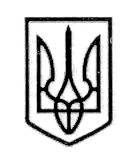                                                  УКРАЇНА                 СТОРОЖИНЕЦЬКА МІСЬКА РАДАЧЕРНІВЕЦЬКОГО  РАЙОНУЧЕРНІВЕЦЬКОЇ ОБЛАСТІХХV позачергова сесія VІІІ скликання                          Р  І  Ш  Е  Н  Н  Я     № ____-25/202221 грудня 2022 року                                                                               м. СторожинецьПро внесення змін до Програми організації безоплатногопоховання військовослужбовців та учасників бойових дій,померлих (загиблих) внаслідок російської агресії та війни в Україні по Сторожинецькій міській територіальній громаді на 2022 рік затвердженої рішенням виконавчого комітету Сторожинецької міської ради № 149 від 19.07.2022 року (зі змінами) Керуючись Законами України "Про місцеве самоврядування в Україні», "Про основи національного спротиву", "Про поховання та похоронну справу", постановами Кабінету Міністрів України від 11.03.2022 р. № 252 "Деякі питання формування та виконання місцевих бюджетів у період воєнного стану", від 28.10.2004 року № 1445"Про затвердження Порядку проведення безоплатного поховання померлих (загиблих) осіб, які мають особливі заслуги та особливі трудові заслуги перед Батьківщиною, учасників бойових                                       дій, постраждалих учасників Революції Гідності і осіб                                                    з інвалідністю внаслідок війни" та Указом Президента                                        України від 24.02.2022 р.  № 64/2022 "Про введення воєнного стану в                  Україні" (зі змінами), Бюджетним кодексом України, з метою забезпечення належного поховання загиблих учасників бойових дій внаслідок російської агресії та війни в Україні, міська  рада вирішила:1. Внести зміни до  Програми організації безоплатного поховання військовослужбовців та учасників бойових дій, померлих (загиблих) внаслідок російської агресії та війни в Україні по Сторожинецькій міській територіальній громаді на 2022 рік затвердженої рішенням виконавчого комітету Сторожинецької міської ради № 149 від 19.07.2022 року (зі змінами, далі – Програми), та викласти розділи 1, 3, 5, та 6 зазначеної Програми в новій редакції (додаток 1, 2, 3, 4).Продовження рішення ХХV позачергової сесії міської ради VІІІ скликання від 21 грудня 2022 р. № ____-25/2022  2. Фінансовому відділу Сторожинецької міської ради (І.СЛЮСАР) при формуванні міського бюджету на 2022 рік, передбачити фінансування витрат, пов’язаних з виконанням Програми.3. Відділу документообігу та контролю (М. БАЛАНЮК) забезпечити оприлюднення рішення на офіційному веб-сайті Сторожинецької міської ради Чернівецького району Чернівецької області.4. Дане рішення набуває чинності з моменту оприлюднення.  5. Організацію виконання даного рішення покласти інспектора з питань надзвичайних ситуацій та цивільного захисту населення і території Сторожинецької міської ради (Д. МІСИКА) 6. Контроль за виконанням цього рішення покласти на першого заступника міського голови Ігоря БЕЛЕНЧУКА та постійну комісію з питань регламенту, депутатської діяльності, законності, правопорядку взаємодії з правоохоронними органами, протидії корупції, охорони прав, свобод законних інтересів громадян, інформованості населення  (Р. СУМАРЮК). Перший заступник Сторожинецького міського голови                                          Ігор БЕЛЕНЧУК                           Виконавець:Інспектор з питань НС та ЦЗ населення та території                                                      Дмитро МІСИК               Погоджено:	Начальник Фінансового відділу                                       Ігор СЛЮСАРНачальник відділу бухгалтерського обліку та звітності,головний бухгалтер                                                           Марія ГРЕЗЮК Начальник відділу організаційної та кадрової роботи                                   Ольга ПАЛАДІЙ  Начальник юридичного відділу                                       Олексій КОЗЛОВ Начальник  відділудокументообігу та контролю                                            Микола БАЛАНЮК Голова комісії з питань регламенту, депутатської діяльності, законності, правопорядку взаємодії з правоохоронними органами, протидії корупції, охорони прав, свобод законних інтересів громадян, інформованості населення                                               Ростислава СУМАРЮК                                                                                                        